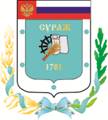 Контрольно-счетная палата Суражского муниципального района243 500, Брянская область, г. Сураж, ул. Ленина, 40  Тел. (48330) 2-11-45, E-mail:c.palata@yandex.ruЗаключениеКонтрольно-счетной палаты Суражского муниципального района по результатам проведения внешней проверки годового отчета «Об исполнении бюджета Овчинского сельского поселения Суражского муниципального района Брянской области за 2022 год»28 апреля 2023 года                                                                                 г. СуражОснование для проведения внешней проверки: пункт 4 статьи 264.4 Бюджетного кодекса Российской Федерации, пункт 1.3.2 плана работы Контрольно-счетной палаты Суражского муниципального района на 2022 год, утвержденного Приказом Контрольно-счетной палаты Суражского муниципального района от 27 декабря 2021 года № 3 Положением «О Контрольно-счетной палате», принятым согласно решения Суражского районного Совета народных депутатов № 143 от 26.11.2021г., приказ № 9 от 31.03.2023 года о проведении экспертно-аналитического мероприятия. Предмет внешней проверки: годовой отчет об исполнении бюджета Овчинского сельского поселения Суражского района, бюджетная отчетность главного администратора средств местного бюджета и иные документы, содержащие информацию об исполнении бюджета указанного муниципального образования за 2022 год. Объект внешней проверки: Овчинская сельская администрация Овчинского сельского поселения Суражского муниципального района Брянской области.  Заключение по результатам внешней проверки годового отчета об исполнении бюджета Овчинского сельского поселения Суражского муниципального района Брянской области за 2022 год подготовлено Контрольно-Счетной палатой Суражского муниципального района в соответствии с требованиями статьи 264.4 Бюджетного кодекса Российской Федерации, пункта 3 части 2 статьи 9 Федерального закона от 07.02.2011 г. № 6-ФЗ «Об общих принципах организации и деятельности контрольно-счетных органов субъектов Российской Федерации и муниципальных образований», на основании данных внешней проверки годовой бюджетной отчётности за 2022 год. Годовая бюджетная отчётность представлена в Контрольно-счетную палату в срок, установленный частью 3 статьи 264.4. Бюджетного кодекса Российской Федерации.Одновременно с годовым отчетом об исполнении бюджета были представлены:- проект Решения Овчинского сельского Совета народных депутатов «Об утверждении  отчёта  об   исполнении бюджета муниципального образования « Овчинское сельское поселение» за 2022 год»;- пояснительная записка;- оценка эффективности реализации программ поселения.В нарушение п. 6 ст. 264.10 Бюджетного кодекса РФ одновременно с Отчетом об исполнении бюджета Овчинского сельского поселения за 2022 год не представлен отчет об использовании средств резервного фонда.Оценить основные показатели бюджетной отчетности.Первоначально бюджет поселения на 2022 год был утвержден решением Овчинского сельского Совета народных депутатов от 24 декабря 2021 года № 77 «О бюджете Овчинского сельского поселения Суражского муниципального района Брянской области на 2022 год и плановый период 2023-2024 годов»:- по доходам в сумме 12007,5 тыс. рублей;- по расходам в сумме 12007,5 тыс. рублей;- дефицит местного бюджета в сумме 0,0 тыс. рублей. В процессе исполнения бюджета в порядке законодательной инициативы 2 раза вносились изменения и дополнения в решение о бюджете (решениями Овчинского сельского Совета народных депутатов от 11.04.2022 года № 82, от 23.12.2022 года № 91/1).  Соответствие  принципу открытости,  определенному  Бюджетным  кодексом  Российской  Федерации (статья 36), обеспечено  официальное  опубликование  в  Сборнике муниципально-правовых актов Овчинского сельского поселения всех изменений бюджета.С учетом внесенных изменений основные характеристики бюджета утверждены в следующих объемах:- объем доходов составил – 12760,1 тыс. рублей и  увеличился на 752,6 тыс. рублей, или 6,3% от первоначально утвержденного объема доходов. - объем расходов составил 7403,4 тыс. рублей и уменьшился на 4604,1 тыс. рублей (на 38,3%) от первоначально утвержденного объема расходов.  - профицит бюджета составил 5356,7 тыс. рублей, или увеличился на 100,0%.В нарушение п. 1.3. Соглашения № 2 от 29.11.2019 года «О передаче полномочий по осуществлению внешнего муниципального финансового контроля»  внесении изменений в бюджет поселения от 11.04.2022г. № 82, от 23.12.2022 № 91/1 произведено без  экспертизы КСП Суражского муниципального района.Исполнение бюджета в отчетном году осуществлялось на основании положений Налогового и Бюджетного кодексов РФ, Федерального закона от 06.10.2003 г. № 131-ФЗ «Об общих принципах организации местного самоуправления в Российской Федерации», Положения о бюджетном процессе и иных нормативных правовых актов Овчинского сельского поселения, регулирующих бюджетные отношения.Организация исполнения бюджета и подготовка отчета об его исполнении возложена на Овчинскую сельскую администрацию. Лицевые счета участнику бюджетного процесса в рамках их бюджетных полномочий открыты в отделе №24 Управления Федерального казначейства по Брянской области, что соответствует нормам статьи 220.1 Бюджетного кодекса Российской Федерации. В соответствии с требованиями статьи 217 и статьи 217.1 Бюджетного кодекса Российской Федерации исполнение бюджета поселения в 2020 году осуществлялось на основе сводной бюджетной росписи и кассового плана.Бюджетные полномочия главного распорядителя бюджетных средств, главного администратора доходов бюджета, главного администратора источников финансирования дефицита бюджета, получателя средств бюджета поселения осуществлялось Овчинской сельской администрацией (897) в соответствии с бюджетным законодательством. Бюджет Овчинского сельского поселения за 2022 год исполнен по доходам в объеме 12764,1 тыс. рублей, или на 100,0% к уточненному годовому плану, по расходам – 7403,4 тыс. рублей, или на 100,0% к уточненному годовому плану, с профицитом в сумме  5360,7 тыс. рублей.  (тыс. руб.)В 2022 году объем доходов ниже уровня 2021 года на 6493,1 тыс. рублей, или на 43,7%, а объем расходов выше на 2043,5 тыс. рублей, или  38,1%.  Анализ исполнения доходной части бюджета.Исполнение доходной части бюджета сложилось в объеме 12764,1 тыс. рублей, или 100% к плановым показателям.  Объем доходов отчетного года  на 43,7% ниже, чем в  прошлом году. Исполнение доходной части бюджета поселения представлено в таблице: (тыс. руб.)В общем объеме доходов бюджета поселения за 2022 год удельный вес поступлений по группе «Налоговые и неналоговые доходы»  составляет 96,6%,  «Безвозмездные поступления» составляют 3,4%. В группе собственных доходов налоговые  доходы имеют удельный вес 98,1%, а неналоговые доходы» - 1,8%. Наибольший удельный вес в группе налоговых доходов занимает земельный налог -  95,2%, в группе неналоговых доходов «Доходы от продажи материальных и нематериальных активов» - 86,3%, в группе безвозмездных поступлений  субвенции  -58,4%.По всем источникам доходов исполнение сложилось 100% и выше к утвержденным плановым показателям.Объем поступивших налоговых доходов в отчетном году составил 12102,1 тыс. рублей, 100% от плана, что ниже уровня прошлого года на 6407,7 тыс. рублей, или на 34,6, за счет снижения поступлений на 36,2% земельного налога.Основным налогом, которым в отчетном году обеспечено формирование собственных доходов муниципального образования явился земельный налог– 11522,7 тыс. рублей, 100% к плану и на 34,6% ниже,  чем в прошлом году. Имеет наибольший удельный вес или 95,2% от общего объема налоговых поступлений. Поступление налога на доходы физических лиц в сравнении с прошлым годом увеличилось на 16,4 тыс. рублей, или 17,8% и составило 108,4 тыс. рублей (101,6% от плановых назначений). Удельный вес от общего объема налоговых платежей – 0,9%.Поступление налога на имущество физических лиц в отчетном году по сравнению с прошлым годом увеличилось на 50,1 тыс. рублей (26,6%) и составило 238,8 тыс. рублей (100,0% к плану). Удельный вес от общего объема налоговых платежей –  2,0%.Поступление единого сельскохозяйственного налога в сравнении с прошлым годом увеличилось на 61,8 тыс. рублей, или 36,3% и составило 232,2 тыс. рублей (100,0% от плановых назначений). Удельный вес от общего объема налоговых платежей – 1,9%.Объем поступивших неналоговых доходов бюджета в 2022 году составил 231,7 тыс. рублей, что ниже уровня 2021 года на 211,3 тыс. рублей (- 47,7%) за счет снижения доходов от продажи земельных участков, находящихся в собственности сельских поселений на 51,4%.  Доходы от сдачи в аренду имущества составили 31,6 тыс. рублей (100,0% к плану), исполнение соответствует уровню прошлого года. Занимают удельный вес в группе неналоговых доходов – 13,7%Доходов от продажи земельных участков, находящихся в собственности сельских поселений сложились в объеме 200,0 тыс. рублей, что ниже аналогичного периода прошлого года на 211,4 тыс. рублей (- 51,4%). В структуре неналоговых доходов занимают наибольший удельный вес – 86,3%.Прочие неналоговые доходы не поступали.Из бюджетов других уровней в 2022 году поступило финансовой помощи муниципальному образованию в объеме 430,3 тыс. рублей, или 100,0% к плановым показателям, что на 126,0 тыс. рублей выше уровня прошлого года (41,4%).Дотации не выделялись.Субсидии бюджету выделены в объеме плановых назначений - 178,7 тыс. рублей в рамках федеральной целевой программы «Увековечивание памяти погибших при защите отчества на 2019-2024 годы».Объем полученных субвенций составил 251,5 тыс. рублей, или 58,4 % общего объема финансовой помощи, что выше уровня 2020 года на 24,2 тыс. рублей, или 10,6%.Анализ исполнения расходной части бюджета.В общем объеме расходов бюджета поселения за 2022 год наибольший удельный вес в структуре расходов заняли расходы по разделу 01 «Общегосударственные вопросы» - 50,8%. Наименьший удельный вес заняли расходы по разделу 04 «Национальная экономика» - 0,8%. (тыс. руб.)Как видно из таблицы в отчетном году исполнение производилось  по 5 разделам. В сравнении с прошлым годом наибольшее изменение наблюдается по разделу 01 «Общегосударственные вопросы» (-7,3%), и  05 «Жилищно-коммунальное хозяйство» (+6,7%). Расходная часть бюджета поселения исполнена в сумме 7403,4 тыс. рублей, или 100,0 % плановых назначений. В сравнении с прошлым годом исполнение отчетного года выше на 2043,5 тыс. рублей, или на 38,1%.Анализ исполнения расходной части бюджета сельского поселения в разрезе разделов, подразделов классификации расходов представлен в таблице. (тыс.руб.)По разделу 01 «Общегосударственные вопросы» исполнение составило 3758,7 тыс. рублей, что составляет 100 % к плану, и выше уровня 2021 года на 642,4 тыс. рублей, или на 20,6%. Удельный вес расходов по данному разделу составил 58,1% в структуре расходов бюджета. Расходование средств осуществлялось по подразделам:- по подразделу 01 04 «Функционирование Правительства РФ, высших  исполнительных органов государственной власти субъектов РФ, местных администраций» исполнение составило 15642 тыс. рублей, что выше уровня 2021 года на 189,6 тыс. рублей, или на 13,8%..Расходы исполнены на обеспечение деятельности главы сельской администрации и аппарата администрации поселения:- Расходы на оплату труда с начислениями главы сельской администрации – 516,8 тыс. рублей и аппарата сельской администрации в сумме 1048,4 тыс. рублей;- приобретение товаров, работ и услуг  в сумме 306,7 тыс. рублей;- прочие расходы в сумме 2,1 тыс. рублей;- по подразделу 01 06 «Обеспечение деятельности финансовых, налоговых и таможенных органов и органов финансового (финансово-бюджетного) надзора» исполнение в сумме 0,5 тыс. рублей, что составляет 100% от плана. Расходы исполнены на осуществление передаваемых полномочий по осуществлению внешнего муниципального финансового контроля в сумме 0,5 тыс. рублей - по подразделу 01 07 «Обеспечение проведения выборов и референдумов».По подразделу 01 13 «Другие общегосударственные вопросы» исполнение составило 21923,0 тыс. рублей, или 100,0% к плану, что выше уровня 2021 года на 451,8 тыс. рублей, или на 25,9%. Расходы исполнены на прочие расходы поселения, содержание Домов культуры и библиотек поселения.По разделу функциональной классификации 02 «Национальная оборона» исполнены расходы в объеме утвержденных ассигнований на функционирование специалиста по первичному воинскому учету в сумме 251,5 тыс. рублей по подразделу 02 03 «Мобилизационная и вневойсковая подготовка». Указанные расходы имеют удельный вес 3,4% в структуре расходов бюджета поселения. По сравнению с 2021 годом  расходы по данному разделу увеличились на 24,2 тыс. рублей, или на 10,6%.По разделу 03 «Национальная безопасность и правоохранительная деятельность» По разделу 04 «Национальная экономика» исполнены расходы в объеме утвержденных ассигнований на межевание земельных участков в сумме 56,0 тыс. рублей по подразделу 04 12 «Мероприятия по благоустройству». Расходы отчетного года выше прошлого в 10,2 раза. Указанные расходы имеют удельный вес 0,8% в структуре расходов бюджета поселения.В области  раздела 05 «Жилищно-коммунального хозяйства» бюджетом муниципального образования расходы исполнены по подразделу 05 03 «Благоустройство» в сумме 3160,1 тыс. рублей, что составило 100,0% к плановым назначениям. Средства использованы на:- уличное освещение в сумме 519,7 тыс. рублей;- организация и содержание мест захоронения в сумме 820,5 тыс. рублей;- благоустройство территории поселения  в сумме 1631,7 тыс. рублей.Удельный вес расходов по разделу составил 42,7%. По сравнению с прошлым годом  наблюдается увеличение на 1229,3 тыс. рублей, или на 63,7%.По разделу  10 00 «Социальная политика» исполнение составило 177,0 тыс. рублей или 100,0% от плана, удельный вес в общей сумме расходов бюджета составил 2,4%. Исполнение по данному разделу выше уровня прошлого года на 97,0 тыс. рублей, или в 2,2 раза. Расходование средств, производилось по подразделам:10 01 «Пенсионное обеспечение» в сумме 177,0 тыс. рублей. Данные расходы предусмотрены на ежемесячную доплату к пенсии муниципальным служащим;10 03 «Социальное обеспечение населения» в сумме 0,0 тыс. рублей.10 06 «Другие вопросы в области социальной политики» в сумме 0,0 тыс. рублей. Анализ исполнения бюджета поселения в разрезе классификации операций сектора государственного управления представлен в таблице. (тыс.руб.) Анализ исполнения бюджета в разрезе экономических статей расходов выявил следующее. Расходы на оплату труда и начисления на выплату по оплате труда (статьи 211, 212, 213) составили  1498,8 тыс. рублей, или 20,2% от общих расходов бюджета. По сравнению с 2021 годом расходы на заработную плату с начислениями увеличились 6,4%.  Расходы на оплату работ, услуг составили 3749,7 тыс. рублей, и имеют наибольший удельный вес – 50,6% от общих расходов поселения, увеличившись в сравнении с прошлым годом на 80,0%.  Расходы на приобретение материалов  составили 1129,9 тыс. рублей, или 15,3% от общих расходов бюджета, увеличившись в сравнении с прошлым годом на 5,5%.  Расходы на приобретение основных средств имеют удельный вес 11,3%, увеличившись   в сравнении с прошлым годом на 18,3% и составили 839,4 тыс. рублей.При анализе расходов бюджета поселения установлено, что в течение отчетного года производилась оплата пеней по налогам и взносам в количестве 6 случаев на сумму 1,0 тыс. рублей.   При оценке исполнения бюджета Овчинского сельского поселения за 2022 год нарушен принцип результативности и эффективности использования бюджетных средств (ст. 34 БК РФ,) выразившийся в оплате из бюджета поселения пеней по налогам и взносам  на общую сумму 1,0 тыс. рублей (6 случаев).   Анализ источников финансирования дефицита бюджетаПервоначально бюджет поселения на 2022 год был утвержден решением Овчинского сельского Совета народных депутатов от 24 декабря 2021 года № 77 «О бюджете Овчинского сельского поселения Суражского муниципального района Брянской области на 2022 год и плановый период 2023-2024 годов» сбалансированным.В процессе изменений и дополнений в решение о бюджете утвержден профицит бюджета в сумме 5356,7 тыс. рублей. При этом утверждены источники финансирования дефицита бюджета – остатки на счету.В соответствии с отчётом об исполнении бюджета за 2022год бюджет исполнен с профицитом в объеме 5360,7 тыс. рублей. По состоянию на 01.01.2022 года остаток средств на счете бюджета составил 15535,8 тыс. рублей, увеличившись за отчетный период на 5360,7 тыс. рублей. По состоянию на 01.01.2023 года остаток средств на счете бюджета составил 20896,5 тыс. рублей.Параметры установленные ст. 92.1 Бюджетного кодекса РФ соблюдены.Анализ использования средств резервного фондаВ соответствии со статьей 81 Бюджетного кодекса Российской Федерации, Решением Овчинского сельского Совета народных депутатов от 24 декабря 2021 года № 77 «О бюджете Овчинского сельского поселения Суражского муниципального района Брянской области на 2022 год и плановый период 2023-2024 годов» резервный фонд поселения заложен в сумме 20,0 тыс. рублей. Но согласно изменениям внесенным в бюджет решениями Овчинского сельского Совета народных депутатов  в течение года установлен размер резервного фонда в сумме 0,0 тыс. рублей.Исполнение программной части бюджетаВ соответствии с уточненным бюджетом Овчинского сельского поселения на 20221 год общий объем бюджетных ассигнований на реализацию 2-х муниципальных программ утвержден в сумме 7402,9 тыс. рублей, что составляет 99,9% от общего объема расходов бюджета поселения (7403,4 тыс. рублей).(тыс. рублей)Исполнение муниципальных программ в отчетном году составило 100% к уточненным назначениям. По сравнению с 2021 годом расходы на программные мероприятия увеличились на 26,8%.Состояние дебиторской и кредиторской задолженности Согласно  данным представленным в составе отчетности  (ф. 0503169):            Дебиторская задолженность по состоянию на 01.01.2022 года составила 223,5 тыс. рублей, в течение отчетного периода задолженность увеличилась на 555,0 тыс. рублей и на конец отчетного периода составила 778,5 тыс. рублей, в том числе просроченная – 618,5 тыс. рублей, долгосрочная – 158,4 тыс. рублей. Задолженность сложилась по счетам:1 205 11 «Расчеты с плательщиками налоговых доходов» – 189,8 тыс. рублей;1 205 21 «Расчеты по доходам от операционной аренды» – 158,4 тыс. рублей;1 205 51 «Расчеты по поступлениям текущего характера от других бюджетов бюджетной системы Российской Федерации»  – 430,4 тыс. рублей.Кредиторская задолженность на 01.01.2022 года сложилась по счету 1 205 11 «Расчеты с плательщиками налоговых доходов» в сумме 7827,3 тыс. рублей, в течение отчетного периода увеличилась 
на 268,8 тыс. рублей и по состоянию на конец года составила 8096,1 тыс. рублей. Просроченная кредиторская задолженность отсутствует.Кредиторская задолженность по расходам поселения сч. 302 отсутствует.Согласно отчету о бюджетных обязательствах (ф. 0503128) бюджетные и денежные обязательства приняты в пределах утвержденных лимитов бюджетных обязательств в объеме 7403,4 тыс. рублей. Исполнение денежных обязательств за текущий период составило 7403,4 тыс. рублей, или 100,0 % принятых бюджетных обязательств.Показатели дебиторской и кредиторской задолженность отчетного года, указанные в ф. 0503169 «Сведения о дебиторской, кредиторской задолженности» соответствуют аналогичным показателям, указанным в ф. 0503130 «Баланса».Анализ движения нефинансовых активов Наличие основных средств по балансу подтверждается «Сведения о движении нефинансовых активов» (ф. 0503168).По данным формы 0503168 «Сведения о движении нефинансовых активов» (за исключением имущества казны) нефинансовые активы Овчинской администрации включают в себя стоимость основных средств и материальных запасов.Стоимость основных средств на начало 2022 года составляла  1321,8 тыс. рублей. Поступило основных средств в отчетном периоде на сумму 839,4 тыс. рублей, выбыло основных средств в сумме 0,0 тыс. рублей.Остаток основных средств на конец отчетного периода составил – 2161,2 тыс. рублей. Сумма начисленной амортизации по основным средствам составила 2161,2 тыс. рублей. Остаточной стоимости основных средств нет.Остаток материальных запасов на начало и конец отсутствует. Обороты по материальным запасам за отчетный период сложились в сумме 1129,9 тыс. рублей. На начало 2021 года в составе имущества казны значились нефинансовые активы остаточной стоимостью 448,4 тыс. рублей, включающие движимое и недвижимое имущество. На конец отчетного периода остаточная стоимость не изменилась. Годовая инвентаризация материальных ценностей, основных средств, активов (таб. 6 согласно формы 0503160) проведена и расхождений не установлено.Анализ остатка денежных средств на счетахСогласно формы 0503178 «Сведения об остатках денежных средств на счетах получателя бюджетных средств» остаток средств на едином счете в органе Федерального казначейства на 01.01.2022 год составлял 15535,8 тыс. рублей, на конец года остаток средств на счете увеличился на 5360,7  тыс. рублей и составил  20896,5 тыс. рублей.                     Анализ и оценка форм бюджетной отчетностиВ соответствии с требованиями, установленными статьей 264.4 Бюджетного кодекса Российской Федерации проведена внешняя проверка бюджетной отчётности в отношении 1  главного администратора доходов бюджета - органа государственной власти Российской Федерации, главного распорядителя средств бюджета поселения представившего указанную отчётность.           Представленная к внешней проверке в Контрольно-счетную палату бухгалтерская отчетность за 2022 год в целом соответствуют перечню и формам, установленным Инструкцией о порядке составления и представления годовой, квартальной и месячной отчетности об исполнении бюджетов бюджетной системы Российской Федерации, утвержденной приказом Министерства финансов РФ от 28.12.2010 № 191н. Годовая бюджетная отчетность в Контрольно-счетную палату Суражского муниципального района представлена без нарушений установленного срока.В соответствии с п. 9 инструкции № 191н бюджетная отчетность составлена с нарастающим итогом с начала года в рублях с точностью до второго десятичного знака после запятой.В ходе проверки  кассовых расходов и плановых назначений  превышений  кассовых расходов  над  плановыми назначениями  не установлено.В рамках проведенной внешней проверки годовой отчетности об исполнении бюджета Овчинского сельского поселения за 2022 год проанализирована полнота и правильность заполнения форм бюджетной отчетности, по итогам которой установлено, что отдельные формы бухгалтерской отчетности заполнены с нарушением требований Инструкции о порядке составления и представления годовой, квартальной и месячной отчетности об исполнении бюджетов бюджетной системы Российской Федерации, утвержденной приказом Минфина России от 28.12.2010 № 191н (далее – Инструкция № 191н), а именно:- в нарушение пункта 72.1. Инструкции 191н в ф. 0503128 «Отчет о бюджетных обязательствах»  не заполнен раздел 3 "Обязательства финансовых годов, следующих за текущим (отчетным) финансовым годом";- в нарушение п. 163 Инструкции 191н в ф. 0503164 «Сведения об исполнении бюджета» в разделе 2 «Расходы» отражены показатели исполненные на 100%, тогда как необходимо отражать только показатели исполнение которых сложилось менее 100%.Необходимо отметить, что выявленные нарушения не повлияли на итоговые показатели исполнения бюджета поселения и  финансовые результаты его деятельности, отраженные в бухгалтерской отчетности.     В ходе проверки «Баланса главного распорядителя, распорядителя, получателя  бюджетных средств, главного администратора, администратора источников финансирования дефицита бюджета, главного администратора, администратора доходов бюджета» (форма 0503130)  - замечаний нет. Представленная для внешней проверки годовая бухгалтерская отчётность главного администратора достоверно отражает его финансовое положение на 01.01.2023 года и финансовые результаты его деятельности за 2022 год.В результате внешней проверки годовой бюджетной отчетности об исполнении бюджета поселения за 2022 год на выполнение контрольных соотношений нарушений не установлено.          Информация о непредставленных таблицах (Приложениях) из состава Пояснительной записки по причине отсутствия показателей отражена в соответствующих разделах записки не полностью: -- в нарушение Приказа Минфина от 01.03.21г. № 15н в составе отчетности не представлены дополнительные формы отчетности: 191 «Расшифровка дебиторской задолженности по расчетам по выданным авансам», 192 «Расшифровка дебиторской задолженности по контрактным обязательствам» и 193 «Расшифровка дебиторской задолженности по субсидиям организациям». Причина их непредставления в разделе 5  ф. 0503160 не указана.В результате сопоставления показателей форм пояснительной записки бюджетной отчетности, представленных главным администратором, с позициями форм бюджетной отчетности отклонений не выявлено.При анализе проекта Решения  об утверждении отчета об исполнении бюджета поселения за 2022 год установлены следующие нарушения:Сравнительный анализ итогов настоящей внешней проверки 
в сравнении с предыдущей.Предыдущая внешняя проверка отчетности об исполнении бюджета района проводилась Контрольно-счетной палатой Суражского муниципального района   в отношении отчетности за 2021 год. Основные выводы касались недостатков, связанных с заполнением отчетных форм.Сравнительный анализ итогов внешней проверки за 2021 год с результатами настоящей проверки характеризует наличие, как аналогичных замечаний, так и иных замечаний не выявляемых ранее. Так, были сделаны замечания по заполнению  форм 050164, 0503128, 0503127. Итоги данной проверки выявили как аналогичные нарушения, так и новые: отсутствуют формы -  0503191, 0503192, 0503193. Кроме того, выявлены нарушения в документах, представляемых одновременно с проектом Решения.Приведенные данные характеризуют необходимость усиления внимания объекта внешней проверки на итоги проверки и принятия мер по их недопущению в дальнейшем.ВЫВОДЫ      Годовая бюджетная отчётность представлена в Контрольно-счетную палату в срок, установленный частью 3 статьи 264.4. Бюджетного кодекса Российской Федерации.      Бюджет Овчинского сельского поселения за 2022 год исполнен по доходам в объеме 12764,1 тыс. рублей, или на 100,0% к уточненному годовому плану, по расходам – 7403,4 тыс. рублей, или на 100,0% к уточненному годовому плану, с профицитом в сумме  5360,7 тыс. рублей.        В соответствии с п. 9 инструкции № 191н бюджетная отчетность составлена с нарастающим итогом с начала года в рублях с точностью до второго десятичного знака после запятой.           В ходе проверки  кассовых расходов и плановых назначений  превышений  кассовых расходов  над  плановыми назначениями  не установлено.        В ходе проверки «Баланса главного распорядителя, распорядителя, получателя  бюджетных средств, главного администратора, администратора источников финансирования дефицита бюджета, главного администратора, администратора доходов бюджета» (форма 0503130)  - замечаний нет.     Представленная для внешней проверки годовая бухгалтерская отчётность главного администратора достоверно отражает его финансовое положение на 01.01.2023 года и финансовые результаты его деятельности за 2022 год.Однако, отдельные формы бухгалтерской отчетности заполнены с нарушением требований Инструкции о порядке составления и представления годовой, квартальной и месячной отчетности об исполнении бюджетов бюджетной системы Российской Федерации, утвержденной приказом Минфина России от 28.12.2010 № 191н (далее – Инструкция № 191н), а именно:- в нарушение пункта 72.1. Инструкции 191н в ф. 0503128 «Отчет о бюджетных обязательствах»  не заполнен раздел 3 "Обязательства финансовых годов, следующих за текущим (отчетным) финансовым годом";- в нарушение п. 163 Инструкции 191н в ф. 0503164 «Сведения об исполнении бюджета» в разделе 2 «Расходы» отражены показатели исполненные на 100%, тогда как необходимо отражать только показатели исполнение которых сложилось менее 100%.При анализе Пояснительной записки установлено, что формы по причине отсутствия показателей отражены в разделе 5 записки не полностью: -- в нарушение Приказа Минфина от 01.03.216г. № 15н в составе отчетности не представлены дополнительные формы отчетности: 191 «Расшифровка дебиторской задолженности по расчетам по выданным авансам», 192 «Расшифровка дебиторской задолженности по контрактным обязательствам» и 193 «Расшифровка дебиторской задолженности по субсидиям организациям». Причина их непредставления в разделе 5  ф. 0503160 не указана.Необходимо отметить, что выявленные нарушения не повлияли на итоговые показатели исполнения бюджета поселения и  финансовые результаты его деятельности, отраженные в бухгалтерской отчетности.         По мнению Контрольно-счетной палаты Суражского муниципального района при оценке исполнения бюджета Овчинского сельского поселения за 2022 год нарушен принцип результативности и эффективности использования бюджетных средств (ст. 34 БК РФ) выразившейся в оплате из бюджета поселения пеней по налогам и сборам  на общую сумму 1,0 тыс. рублей (6 случаев).При анализе проекта Решения  об утверждении отчета об исполнении бюджета поселения за 2022 год установлены следующие нарушения:В нарушение п. 6 ст. 264.10 Бюджетного кодекса РФ одновременно с Отчетом об исполнении бюджета Овчинского сельского поселения за 2022 год не представлен отчет об использовании средств резервного фонда.В нарушение п. 1.3. Соглашения № 2 от 29.11.2019 года «О передаче полномочий по осуществлению внешнего муниципального финансового контроля»  внесении изменений в бюджет поселения от 11.04.2022г. № 82, от 23.12.2022 № 91/1 произведено без  экспертизы КСП Суражского муниципального района.Предложения:На основании изложенного и в соответствии с действующим законодательством  Контрольно – счетная палата Суражского муниципального района предлагает: Направить Заключение по результатам экспертно- аналитическогомероприятия «Экспертиза и подготовка заключения на отчет  об исполнении бюджета Овчинского сельского поселения Суражского муниципального района Брянской области  за 2022 год»  в  Овчинский сельский  Совет народных депутатов  с рекомендацией рассмотреть проект решения «Об утверждении   отчета об исполнении бюджета Овчинского сельского поселения Суражского муниципального района Брянской области  за 2022 год».  Направить Заключение по результатам экспертно- аналитическо-го мероприятия «Экспертиза и подготовка заключения на отчет  об исполнении бюджета Овчинского сельского поселения Суражского муниципального района Брянской области  за 2022 год»    в администрацию Овчинского сельского поселения с предложениями:2.1. Рассмотреть итоги настоящей внешней проверки, проанализировать замечания, отмеченные в заключении,  принять меры по их недопущению в дальнейшем, а так же о привлечении к ответственности лиц виновных в допущенных нарушениях бюджетного законодательства.2.2  Составление отчетности производить в строгом соответствии с Инструкцией 191н, не допускать нарушений при заполнении отчетных форм.2.3 Не допускать нарушения ст. 264 Бюджетного кодекса РФ в части документов представляемых одновременно с проектом Решения об исполнении бюджета за отчетный год.2.4 Соблюдать условия п. 1.3. Соглашения № 2 от 29.11.2019 года «О передаче полномочий по осуществлению внешнего муниципального финансового контроля» при внесении изменений в Решение о бюджете.2.5  Не допускать неэффективного использования бюджетных средств, а так же обеспечить контроль за соблюдением требований ст. 34 Бюджетного кодекса РФ (принцип результативности и эффективности использования бюджетных средств) при исполнении расходных обязательств. Настоящее заключение составлено в двух экземплярах.Председатель Контрольно – счетной палатыСуражского муниципального района                                       Н.В.ЖидковаГлава  Овчинскойсельской администрации                                                           Н. Ф. ЧерепковОсновные характеристики проекта бюджета Исполнение 2021 годаУтверждено решением о бюджете (уточненная)Исполнение 2022 года% исполненияИсполнение  отчетного к предыдущему (+,-)Исполнение отчетного к предыдущему (%)Основные характеристики проекта бюджета Исполнение 2021 годаУтверждено решением о бюджете (уточненная)Исполнение 2022 года% исполненияИсполнение  отчетного к предыдущему (+,-)Исполнение отчетного к предыдущему (%)Доходы 19257,212760,112764,1100,0-6493,166,3Расходы5359,97403,47403,4100,02043,5138,1Дефицит (Профицит)13897,9+5356,7+5360,7100,1-8537,238,6Показатели бюджетаИсполнено в 2021 годуУтверждено решением о бюджете (уточненная)Исполнено в 2022 году% исполненияУдельный вес%Исполнение  отчетного к предыдущему (+,-)Исполнение отчетного к предыдущему (%)Показатели бюджетаИсполнено в 2021 годуУтверждено решением о бюджете (уточненная)Исполнено в 2022 году% исполненияУдельный вес%Исполнение  отчетного к предыдущему (+,-)Исполнение отчетного к предыдущему (%)Налоговые и неналоговые доходы бюджета 18952,812329,812333,8100,096,6-6619,065,1Налоговые доходы18509,812098,112102,1100,098,1-6407,765,4Налог на доходы физических лиц92,0106,7108,4101,60,916,4117,8Единый сельскохозяйственный налог170,4232,2232,2100,01,961,8136,3Налог на имущество физических лиц188,7238,8238,8100,02,050,1126,6Земельный налог18058,711520,411522,7100,095,2-6536,063,8Государственная пошлина0,00,00,00,00,00,0Задолженность и перерасчеты по отмененным налогам, сборам и иным обязательным платежам0,00,00,00,00,00,0Неналоговые доходы443,0231,7231,7100,01,8-211,352,3Доходы, полученные в виде арендной платы за земельные участки, государственная собственность на которые не разграничена, средства от продажи права на заключение договоров аренды указанных участков0,00,00,00,00,00,00,0Доходы от сдачи в аренду имущества, находящегося в оперативном управлении31,631,731,7100,013,70,1100,3Доходы от продажи материальных и нематериальных активов411,4200,0200,0100,086,3-211,448,6Прочие неналоговые доходы0,00,00,00,00,00,00,0Безвозмездные поступления304,3430,3430,3100,03,4126,0141,4Дотации77,00,00,00,00,0-77,00,0Субсидии0,0178,7178,7100,041,5178,70,0Субвенции227,3251,5251,5100,058,424,2110,6Итого доходов:19257,212706,112764,1100,5100,0-6493,166,3Наименование разделовРазделИсполнение за 2021 годИсполнение за 2021 годИсполнение за 2022 годИсполнение за 2022 годНаименование разделовРазделтыс.руб.%%тыс.руб.%%ОБЩЕГОСУДАРСТВЕННЫЕ ВОПРОСЫ013116,358,13758,750,8НАЦИОНАЛЬНАЯ ОБОРОНА02227,34,2251,53,4НАЦИОНАЛЬНАЯ БЕЗОПАСНОСТЬ И ПРАВООХРАНИТЕЛЬНАЯ ДЕЯТЕЛЬНОСТЬ030,00,000,0НАЦИОНАЛЬНАЯ ЭКОНОМИКА045,50,1560,8ЖИЛИЩНО-КОММУНАЛЬНОЕ ХОЗЯЙСТВО051930,836,03160,142,7СОЦИАЛЬНАЯ ПОЛИТИКА1080,01,51772,4ИТОГО РАСХОДОВ:5359,9100,07403,4100,0Наименование разделовРаздел ПодразделИсполнено 2021 годУтверждено (уточненный план) Исполнено 2022 год% исполнения к плануИсполнение  отчетного к предыдущему (+,-)Исполнение отчетного к предыдущему (%)Наименование разделовРаздел ПодразделИсполнено 2021 годУтверждено (уточненный план) Исполнено 2022 год% исполнения к плануИсполнение  отчетного к предыдущему (+,-)Исполнение отчетного к предыдущему (%)ОБЩЕГОСУДАРСТВЕННЫЕ ВОПРОСЫ013116,33758,73758,7100,0642,4120,6Функционирование высшего должностного лица субъекта РФ и муниципального образования010200000,00Функционирование Правительства РФ, высших исполнительных органов государственной власти субъектов РФ, местных администраций01041374,61564,21564,2100,0189,6113,8Обеспечение деятельности финансовых, налоговых и таможенных органов и органов финансового (финансово-бюджетного) контроля01060,50,50,5100,00,0100,0Обеспечение проведение выборов и референдумов010700000,00Резервные фонды0111 0 0 000,00,0Другие общегосударственные вопросы01131741,221932193100,0451,8125,9НАЦИОНАЛЬНАЯ ОБОРОНА02227,3251,5251,5100,0  24,2110,6Мобилизационная и вневойсковая подготовка0203227,3251,5251,5100,0  24,2110,6НАЦИОНАЛЬНАЯ БЕЗОПАСНОСТЬ И ПРАВООХРАНИТЕЛЬНАЯ ДЕЯТЕЛЬНОСТЬ0300000,00Обеспечение пожарной безопасности031000000,00НАЦИОНАЛЬНАЯ ЭКОНОМИКА045,55656100,050,5в 10,2 разаОбщеэкономические вопросы04010,0  0,0  0,0  0,00,00,0Дорожное хозяйство (дорожные фонды)04090000,00,00,0Мероприятия по землеустройству и землепользованию04125,55656100,050,5в 10,2 разаЖИЛИЩНО-КОММУНАЛЬНОЕ ХОЗЯЙСТВО051930,83160,13160,1100,01229,3163,7Коммунальное хозяйство0502 0 0 000,00,0Благоустройство05031930,83160,13160,1100,01229,3163,7СОЦИАЛЬНАЯ ПОЛИТИКА1080177177100,097,0в 2,2 разаПенсионное обеспечение100180177177100,097,0в 2,2 разаСоциальное обеспечение населения100300000,00Другие вопросы в области социальной политики100600000,00ИТОГО РАСХОДОВ:5359,97403,47403,4100,02043,5138,1КодНаименование показателяРасходы 2021 годаРасходы 2022 годаИсполнение  отчетного к предыдущему (+,-)Исполнение отчетного к предыдущему (%)Структура,%210Оплата труда и начисления на выплату по оплате труда1408,61498,890,2106,420,2220Оплата работ, услуг2083,03749,71666,7180,050,6240Безвозмездные перечисления текущего характера000,00,00,0250Безвозмездные перечисления бюджетам0,50,50,0100,00,0260Безвозмездные перечисления социального характера80,0177,097,0221,32,4290Прочие расходы7,08,11,1115,70,1310Увеличение стоимости основных средств709,8839,4129,6118,311,3340Увеличение стоимости материальных запасов1071,01129,958,9105,515,3Итого:5359,97403,42043,5138,1100,0№Наименование программыИспол-нение 2020 годаУточнен-ный план 2021 годаИспол-нение 2021 года% испол-нения01Реализация полномочий органов местного самоуправления Овчинского сельского поселения (2022-2024гг.)5132,17151,37151,3100,002Управление муниципальными финансами Овчинского сельского поселения (2022-2024гг.)227,3251,5251,5100,0Итого:5839,47402,97402,9100,0